Ремонтные работы по благоустройству сквера находящегося за сквером "Аллея Славы" по ул. К.Маркса        Заказчик:  Администрация Магнитского городского поселения               Подрядчик:  ООО «Интервал» (директор Ершов Ю.В.)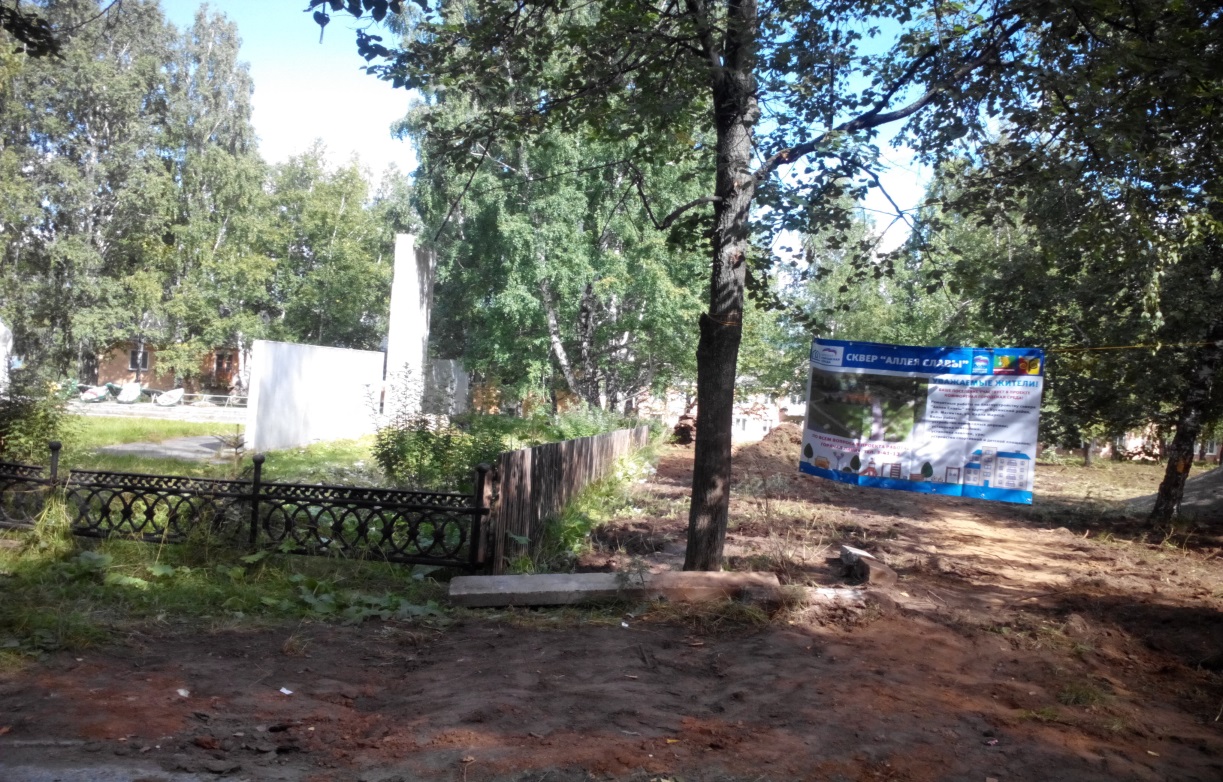 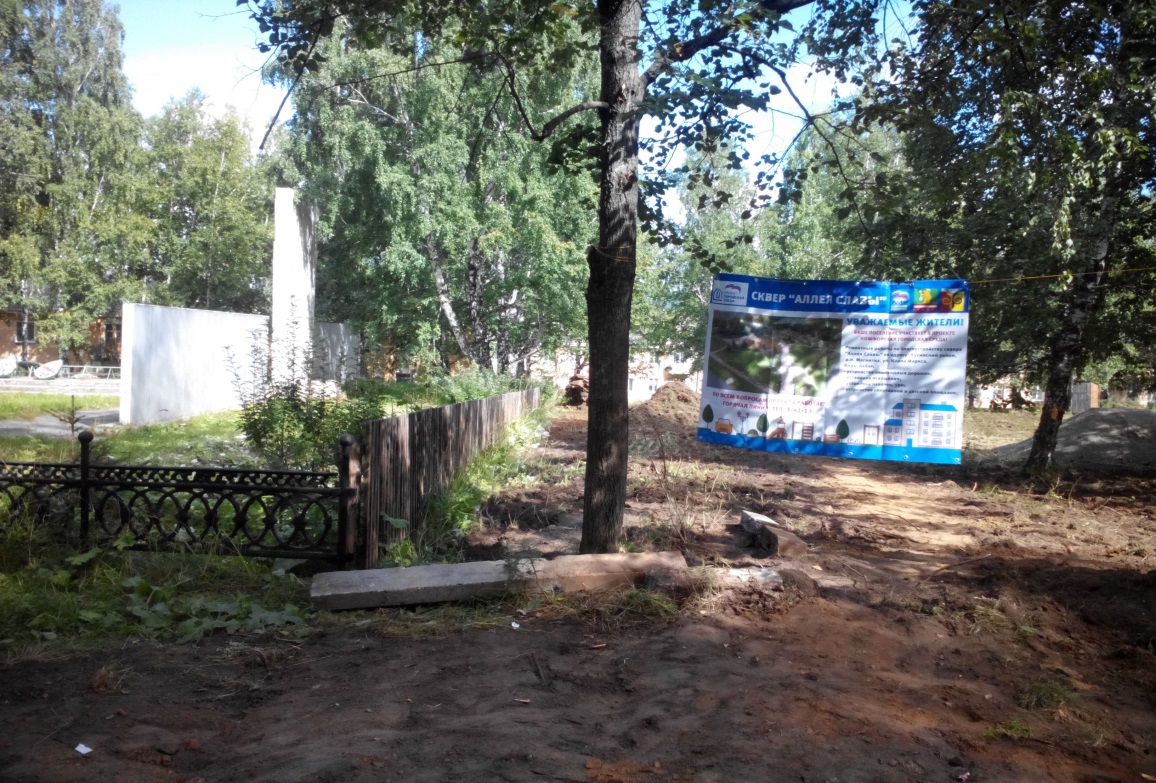 